           JIBU JOSEPHKALLODIKUZHIYIL HOME,CHERUKOLE (PO), PATHANAMTHITTA  Dt,Kerala,Pin-689650Mobile: +973 34670637 , +973 35161986                                                                                               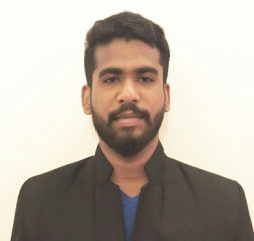 Date of Birth: 14.09.1992e-mail: jibujoseph205@gmail.com			000000000000000000000000000000000000000000000000000000000000000000000000000                                             00000  00       To work responsible and challenging in a professional organization where I can utilize my professional skills, knowledge and entire personality to achieve the organizational goals & objectives and there by develop myself. EMPLOYMENT HISTORYVKL BUILDERS INDIA PVT.LTD                                                  2014 February   to 2017 March         Designation :- SITE Engineer.Able to understand a client’s quality compliance requirements and then make sure they are met. Experience  in  detailed  drawings  of  Piles,  Raft  foundation,  Beams,  Slabs,  Columns,  Core  Walls, Retaining  Walls,  Underground  Sumps,  Overhead  Tanks,  Staircases,  Slabs,  Post  Tensioned  beams and Slabs and other drawings.  Taking  Quantity  from  site  as  well  as  from  drawings  and  verification  and  certification  of  bills submitted by sub-contractors. Mobilizing the construction resources and allocating them to project sites. Coordinating client, consultants, architects and subcontractors. Review the variations from the original scope of work. Experienced in implementing correct construction practices, QA/QC Management. To prepare drawings for construction methodology with alternative methods according to different site conditions and construction sequences for precast and cast-in-situ super structure. Finishing  works  of  a  structure  like  blockwork,  wall  and  ceiling  plaster,  external  plaster,  fixing  of electrical fixtures, plumbing fixtures, false ceiling works, tiling, ACP works etc.Assisting in the preparation of estimate for tendering, method statement etc.Carrying out the day to day works in the site as per structural drawings received from the consultant, coordinating architect and structural engineer without affecting the progress of work, MEP coordination as well.Arranging and chairing meetings with clients. Ability to liaise with key project stake holders like the clients, water companies, the Environment Agency, local authorities and also utility companies. Directing outside consultants in construction activities. Able to ensure that all quality matters relating to project control, design, procurement, implementation and asset handover and commissioning are identified. Managing, maintaining and improving the Quality Management System on construction sites. Project Planning & Scheduling, Tracking and monitoring the critical path.  RDS PROJECT LTD,KOCHI,KERALA.                                         	   MAY 2012 – JUNE 2013     Designation :- ERP Engineer cum Jr.Site Engineer.  Preparing Daily Work Progress report,measurement taking and preparing sub contractors bill.  Arranging of Man power and Material at site.  Entering and allocation of Muster Roll of the labours.  Entering the Log sheet of the Equipments.Prepare and manage overall master schedule integrating work breakdown structure using scheduling software.Understand contractual matter, earn value method, familiar with scope management and change control.Coordinate schedule from multiple contractors and incorporate the information gathered into the overall project master scheduleTo ensure all Site modifications, Project modifications to 'AS BUILT' status and update master drawings.  EDUCATION BACKGROUNDTHREE YEAR DIPLOMA IN CIVIL ENGINEERING (2010-2012) - Directorate Of Technical Education, Tamil Nadu-INDIA  (Main areas of study were Structural Engineering,Quantity Surveying,Surveying,Town Planing,Construction Management,Engineering Mechanics,Theory of Structure,Transportation Engineering,Environmental Engineering,Concrete Technology)Kerala State Higher Secondary Education Board             CMS HSS KUZHIKKALA, Pathanamthitta  Kerala       Science with MathematicsTECHNICAL SKILLSAutoCAD. .ERP Microsoft Project. .MS Office.Microstation.  WORK EXPERIENCECivil Diploma with 3 year experience in the field high rise building construction (23+ floor & villas, etc) in Trivandrum,Kerala and 1 years of railway over bridge construction. Primarily employed as a Jr.Site Engineer for M/s RDS project Ltd Builders. Later on got an opportunity to work with M/s VKL Builders India Pvt Ltd in India (subsidiary of M/s Al Namal Group, Bahrain), there  was in charge of a project called VKL Towers – comprising of a 22 floor Luxury residential tower and 8 floor 5 star rated Hotel cum commercial building directly under General Manager (Projects). Have sound knowledge of FIDIC, POMI, CESMM4, SMM7 etc. Also I have excellent skill in usage of ERP and Micro station for drafting purposes and fair knowledge in planning software like Microsoft Project, have gained experience in Planning department, As Built billing Preparation, Following up approvals from consultant/client, Preparation of payment certificates and method statements, have strong knowledge in ERP.AREAS OF INTEREST         Billing ,QS ,ERP  and Site coordination.PERSONAL APTITUDE & JOB EXPERTISEAn excellent team player and ability to do work independently.Strong communication and interpersonal skills. Excellent written and verbal communication skills in three different languages.Effective time management & Work organisation skills.Quick decision maker and creative problem solver.Expert in AutoCAD 2D drawings and Designs.PERSONAL DETAILSGender	: Male.D.O.B	: 14/09/1992Father’s Name	: KC Joseph.Marital Status	: Single.Linguistic Abilition	:	English,Hindi,Malayalam,and TamilInterests	: Travelling and Exploring new places, Riding ,                                                            Making friends.Passport No                                    : L4891182.Driving License                               : Indian Driving License. DECLARATION   I hereby declare that the information furnished above is true to my best of knowledge and belief.     DATE    : 11/10/2018    PLACE   : Manama.	JIBU JOSEPH